При банкротстве работодателя выплату пособий осуществляет ФССКакие пособия можно получить?Пособие по временной нетрудоспособности.Единовременное пособие при рождении ребенка. Ежемесячное пособие по уходу за ребенком до 1,5 лет. Пособие по беременности и родам. Единовременное пособие женщинам, вставшим на учет в медицинской организации в ранние сроки беременности. Куда и как обратиться?Обратиться можно лично в ближайший территориальный орган Фонда*  или через Единый портал государственных услуг https://www.gosuslugi.ru/. Также можно направить документы почтой.Какие документы необходимо предоставить?Заявление; Паспорт; СНИЛС; ИНН; Реквизиты счета получателя; Справку о заработной плате; Справку от работодателя в свободной форме о том, что пособие не назначалось. А ТАКЖЕ:* Подробная информация о получении услуги, в том числе формы заявлений, адреса и телефоны филиалов Кузбасского регионального отделения ФСС РФ размещена на сайте регионального отделения http://fss.ru/region/ro42/.Если Ваш работодатель находится в состоянии банкротства и задерживает выплату пособий, то нужно обратиться в Фонд социального страхования РФ: пособие будет выплачено Вам напрямую!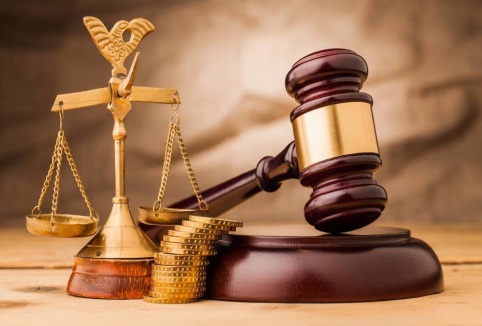 Для назначения пособий по временной нетрудоспособности и по беременности и родам:Для назначения ежемесячного пособия по уходу за ребенком:- оригинал  листка нетрудоспособности или номер ЭЛН;- заверенную копию трудовой книжки.- свидетельство о рождении  ребенка, за которым осуществляется уход;  - свидетельство о рождении предыдущего ребенка (детей); - справку с места работы отца ребенка о том, что он не использует отпуск по уходу за ребенком и не получает пособие по уходу за ребенком.